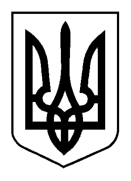 УкраїнаМЕНСЬКА МІСЬКА РАДА Чернігівської області(дев’ята сесія восьмого скликання)ПРОЄКТ РІШЕННЯ31серпня 2021 року			№Про зміну назви та затвердження  Положення про Відділ культури Менської міської ради у новій редакціїЗаслухавши інформацію начальника Відділу культури Менської міської ради Шелудько С.В. про необхідність внесення змін до положення про Відділ культури Менської міської ради, керуючись ст. 26, 54 Закону України «Про місцеве самоврядування в Україні», Менська міська рада ВИРІШИЛА:1. Змінити найменування Відділу культури Менської міської ради Менського району Чернігівської області на Відділ культури Менської міської ради.2. Затвердити Положення про Відділ культури Менської міської ради у новій редакції згідно додатку до даного рішення.3. Доручити начальнику відділу культури Менської міської ради Шелудько С.В. подати всі необхідні документи для реєстрації Положення про Відділ культури Менської міської ради.4. Контроль за виконанням рішення покласти на постійну комісію з питань охорони здоров’я, соціального захисту населення, освіти, культури, молоді, фізкультури і спорту та заступника міського голови з питань діяльності виконавчих органів ради  Прищепу В.В.Міський голова								Г.А.Примаков Додаток до рішення 9 сесії Менської міської ради 8 скликання від 31 серпня 2021 року №___ «Про зміну назви та затвердження Положення про відділ культури Менської міської ради у новій редакції»П О Л О Ж Е Н Н Япро Відділ культури Менської міської ради 1.Загальні положення1.1. Відділ культури Менської міської ради (далі - відділ) є виконавчим органом Менської міської ради, що забезпечує реалізацію державної політики в галузі культури та туризму (в сфері бібліотечної справи, естетичного виховання підростаючого покоління і жителів громади, туризму, охорони культурної спадщини) на території Менської міської територіальної громади.Організаційно-правова форма –   орган місцевого самоврядування.1.2. Відділ є підконтрольним та підзвітним Менській міській раді, підпорядкований виконавчому комітету міської ради, міському голові, заступнику міського голови з питань діяльності виконавчих органів ради. 1.3. Відділ у своїй діяльності керується Конституцією України, законами України, постановами Верховної Ради України, актами Президента України і Кабінету Міністрів України, Законами України «Про місцеве самоврядування в Україні», «Про службу в органах місцевого самоврядування», актами Міністерства культури України, іншими нормативними документами органів державної влади і місцевого самоврядування, Статутом Менської об’єднаної територіальної громади,  рішеннями міської ради і виконавчого комітету, розпорядженнями міського голови, даним Положенням і іншими нормативними актами.1.4. Працівники відділу є посадовими особами органу місцевого самоврядування. Структура та чисельність відділу затверджується міською радою. 1.5. Відділ є юридичною особою, має самостійний баланс, рахунки в установах банків, печатку із зображенням Державного герба України і своїм найменуванням.1.6. Юридична адреса відділу: вул. Титаренка Сергія, 7 м. Мена, Корюківського району, Чернігівської області, 15600.2. Мета відділу2.1. Метою відділу є забезпечення в межах визначених законодавством прав членів територіальної громади в сфері культури та туризму шляхом виконання державних, обласних та місцевих програм, збереження та популяризації національного і культурного надбання, створення конкурентоспроможного мистецького середовища задля розвитку культурного та туристичного простору територіальної громади та надання якісних послуг через мережу закладів та підприємств різних форм власності.3. Основні завдання, функції та права3.1. Для досягнення мети відділ вирішує наступні завдання:3.1.1. Реалізує пріоритети державної політики та повноваження органів місцевого самоврядування у сфері культури та туризму; 3.1.2. Формує конкурентно-спроможне мистецьке середовище шляхом створення власного мистецького продукту, розробляє туристичні маршрути, визначає перспективи і напрямки розвитку, зміст спеціальної освіти в галузі культури та туризму, співпрацює з міжнародними проектами і творчими організаціями;   3.1.3. Здійснює заходи щодо створення умов для відродження розвитку культури української нації, культурної самобутності корінних народів і національних меншин України, всіх видів мистецтва, самодіяльної творчості, художніх промислів та ремесел; 3.1.4. Реалізує повноваження органів виконавчого органу ради у сфері збереження та використання культурної спадщини;3.1.5. Готує проекти розпорядчих актів міської ради, її виконавчих органів і міського голови, в т.ч. нормативного характеру;3.1.7. Здійснює розгляд звернень громадян та прийом громадян з питань, що відносяться до компетенції відділу за встановленим графіком; 3.1.8. Створює сприятливі умови для розвитку і функціонування української мови в суспільному житті, збереження та розвитку етнічної, мовної і культурної самобутності національних меншин, які проживають в громаді3.1.9. Організовує та проводить фестивалі, свята, конкурси, огляди самодіяльної художньої творчості, виставки творів образотворчого та декоративно-ужиткового мистецтва.3.1.10. Забезпечує управління закладами культури, які належать територіальній громаді, організацію їх матеріально-технічного та фінансового забезпечення;3.1.11. Сприяє роботі творчих спілок, національно-культурних товариств, асоціацій, інших громадських та неприбуткових організацій, які діють у сфері культури;3.1.12. Забезпечує охорону пам'яток історії та культури, збереження та використання культурного надбання;3.1.13. Вирішує питання про надання пільговим категоріям громадян права на безкоштовне  користування об'єктами культури;3.1.14. Забезпечує популяризацію та ефективне використання територій та об’єктів для потреб кінематографії, розроблення місцевих програм фінансової підтримки кінематографії та місцевих програм використання потенціалу місцевої сервісної індустрії в галузі кінематографії, проведення заходів кінокомісій, спрямованих на просування (промоцію) відповідних територій та об’єктів, забезпечує співпрацю з кінокомісіями інших територіальних громад;3.1.15. Розглядає питання щодо звернення до центрального органу виконавчої влади, що реалізує державну політику у сфері кінематографії, Ради з державної підтримки кінематографії щодо одержання державних субсидій для проведення заходів кінокомісій, спрямованих на популяризацію України та її регіонів як привабливих локацій для створення кінематографічної продукції та аудіовізуальних творів, а також для проведення заходів кінокомісій, спрямованих на просування (промоцію) національних фільмів у населених пунктах територіальної громади, які не мають діючих кінотеатрів;3.1.16. Забезпечує узгодження із суб’єктами кінематографії питань щодо проведення зйомок на території відповідної територіальної громади за поданням кінокомісій;3.1.17. Сприяє вирішенню питань про надання професійним творчим працівникам на пільгових умовах у користування приміщень комунальної власності під майстерні, студії та лабораторії, необхідних для їх творчої діяльності; 3.1.18. Здійснює інші повноваження, покладені на відділ, відповідно до чинного законодавства.3.2. При здійсненні повноважень відділ зобов’язаний: 3.2.1. Забезпечити дотримання конституційних прав та свобод людини і громадянина, які закріплені в Конституції та законодавстві України та Статуті об’єднаної територіальної громади ;3.2.2. Забезпечити виконання вимог діючого законодавства України щодо конфіденційності інформації відносно особи, не допускати в своїй діяльності порушення вимог антикорупційного законодавства; 3.2.3. Забезпечити створення умов для збереження та розвитку культури та туризму, сприяння відродженню мистецьких осередків; 3.2.4. Здійснювати пошуки, використання й поширення нових організаційно-творчих підходів у діяльності закладів культури та туризму, впроваджувати нові моделі організації культурної і туристичної діяльності.3.2.5. Здійснювати контроль за дотриманням фінансової дисципліни у підвідомчих закладах культури і мистецтв;3.2.6. Забезпечити контроль за дотриманням правил охорони праці, техніки безпеки, санітарних норм у підвідомчих закладах.3.3. Відділ має право:3.3.1. Залучати до розроблення місцевої програми розвитку культури та туризму відповідних спеціалістів для підготовки нормативних і інших документів, а також для розробки і здійснення заходів, які проводяться відділом відповідно до покладених на нього завдань.3.3.2. Готувати пропозиції міському голові щодо призначення керівників закладів культури, що належать до комунальної власності об’єднаної територіальної громади ;3.3.3. Вносити міській раді пропозиції з питань культурної політики, будівництва, створення реорганізації та ліквідації закладів культури, що відносяться до комунальної власності, спеціалізованих позашкільних навчальних закладів культурно-мистецького профілю; 3.3.4. Виступати організатором міжнародних фестивалів, конкурсів, художніх виставок-продажів, творчих обмінів тощо у галузі культури, мистецтва і туризму; 3.3.5. Погоджувати при затвердженні та реєстрації у встановленому порядку статути, положення  закладів культури , підпорядкованих відділу.3.3.6. Вносити органам виконавчої влади та органам місцевого самоврядування пропозиції щодо фінансування закладів культури та туризму, брати безпосередню участь у формуванні бюджету культурної та туристичної галузі міста, сіл та селищ громади. 3.3.7. Укладати в установленому порядку угоди про співробітництво, налагоджувати прямі зв’язки із закладами культури іноземних країн, міжнародними організаціями, фондами тощо. 4. Система взаємодії4.1. Відділ під час виконання покладених на нього завдань взаємодіє з іншими структурними підрозділами міської ради та органами державної влади, підприємствами, установами та організаціями усіх форм власності, об’єднаннями громадян. 4.2.Відділ культури Менської міської ради є юридичною особою, що утворена та зареєстрована в порядку, визначеному законом, що регулює діяльність відповідної неприбуткової організації, без мети отримання прибутку для забезпечення діяльності органів місцевого самоврядування, розвитку громадського суспільства, реалізації прав і свобод громадян.5. Структура відділу5.1. Структура і штатний розпис відділу затверджується рішенням сесії Менської міської ради у межах, граничної чисельності та фонду оплати праці працівників.6.2.6. Посадові особи місцевого самоврядування відділу призначаються на посади та звільняються з посад на основі Закону України «Про службу в органах місцевого самоврядування в Україні». 6.2.8. Працівники відділу діють в межах повноважень, визначених посадовими інструкціями, що затверджуються начальником відділу.6. Керівництво відділу6.1. Відділ очолює начальник, який призначається на посаду і звільняється з посади міським головою.6.2. Начальник відділу: 6.2.1. Здійснює керівництво діяльністю відділу, несе персональну відповідальність за виконання покладених на відділ завдань.6.2.2  Діє без доручення від імені відділу, представляє його інтереси в органах місцевого самоврядування, інших організаціях, у відносинах з юридичними особами та громадами, має право відкривати рахунки в установах банків. 6.2.3. Видає в межах своєї компетенції накази, контролює їх виконання. 6.2.4. Затверджує  структуру та штатні розписи підвідомчих закладів, установ культури, посадові інструкції працівників закладів культури  та визначає ступінь їх відповідальності. Затверджує облікову політику відділу та Положення про преміювання працівників підвідомчих закладів культури.6.2.5. Здійснює контроль за ефективним і раціональним використанням бюджетних коштів в межах затвердженого кошторису витрат, пов’язаних із функціонуванням галузі.6.2.6. Надає пропозиції міському голові щодо заохочення, притягнення до дисциплінарної відповідальності, призначення на посаду і звільнення з посади посадових осіб місцевого самоврядування відділу. 6.2.7. Призначає на посади та звільняє працівників Відділу культури, які не є посадовими особами місцевого самоврядування.6.2.8. Призначає керівників комунальних закладів  культури в порядку, передбаченому Законом України «Про культуру».6.2.9. Погоджує призначення на посади і звільнення з посад працівників закладів культури.6.2.10. Здійснює інші повноваження, покладені на нього відповідно до діючого законодавства.7. Фінансування діяльності відділу7.1 Відділ фінансується за рахунок коштів міського бюджету, які виділені на його утримання.7.2 Джерелами фінансування відділу є: кошти міського бюджету; інші кошти, передані відділу згідно з чинним законодавством.7.3 Майно, яке знаходиться на балансі відділу культури є комунальною власністю Менської міської територіальної громади та перебуває в оперативному управлінні відділу. 7.4. Бухгалтерський облік та складання фінансової звітності відділу проводиться відповідно до вимог чинного законодавства централізованою бухгалтерією відділу культури Менської міської ради. 8. Заключні положення8.1. Покладання на працівників відділу обов’язків, які не передбачені цим Положенням, не допускаються.8.2. Ліквідація і реорганізація відділу здійснюється за рішенням сесії Менської міської ради у встановленому законом порядку.8.3 Зміни і доповнення до цього положення вносяться рішенням сесії Менської міської ради.